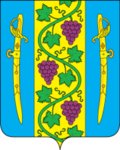 СОВЕТ  ВЫШЕСТЕБЛИЕВСКОГО  СЕЛЬСКОГО ПОСЕЛЕНИЯТЕМРЮКСКОГО РАЙОНАРЕШЕНИЕ № 111ХХХVI сессия                                                                                                III созыва28.03.2016                                                                       станица  ВышестеблиевскаяОб утверждении Порядка определения размера платы за оказание услуг, которые являются необходимыми и обязательными для предоставления администрацией Вышестеблиевского сельского поселения Темрюкского района муниципальных услуг и предоставляются организациями, участвующими в предоставлении муниципальных услугВ   соответствии  с   Федеральным   законом   от   6 октября   2003   года   № 131-ФЗ «Об общих принципах организации местного самоуправления в Российской  Федерации»,  и  в  целях   реализации   Федерального  закона   от 27 июля 2010 года № 210-ФЗ «Об организации предоставления государственных и муниципальных услуг», Совет Вышестеблиевского сельского поселения Темрюкского района р е ш и л:1. Утвердить Порядок  определения размера платы за оказание услуг, которые являются необходимыми и обязательными для предоставления  администрацией Вышестеблиевского сельского поселения Темрюкского района муниципальных услуг и предоставляются организациями, участвующими в предоставлении муниципальных услуг (приложение).2. Контроль  за  выполнением настоящего решения  возложить на заведующую финансовым отделом  администрации   Вышестеблиевского сельского поселения Темрюкского района О.В. Гриценко и постоянную комиссию Совета Вышестеблиевского сельского поселения Темрюкского района по вопросам экономики, бюджета, финансов, налогов и распоряжению муниципальной собственностью (И.И. Пелипенко).3. Решение вступает в силу со дня его обнародования.Проект внесен:Глава Вышестеблиевскогосельского поселенияТемрюкского района                                                                             П.К. ХаджидиПроект  подготовлен:                                                    Ведущий специалист по вопросамземлеустройства и градостроительстваадминистрации Вышестеблиевского сельского поселенияТемрюкского района                                                                            Н. А. Кушик Проект согласован:                                                                   Заведующая финансовым отделом администрации Вышестеблиевского сельского поселения Темрюкского района	                                                                 О.В. ГриценкоНачальник общего отделаадминистрации Вышестеблиевскогосельского поселения Темрюкского района	                           Л. Н. Бедакова          Приложение          к решению ХХХVI сессии
          Совета Вышестеблиевского          сельского   поселения           Темрюкского района          от 28.03.2016 г.  № 110ПОРЯДОКопределения размера платы за оказание услуг, которые являются необходимыми и обязательными для предоставления администрацией  Вышестеблиевского сельского поселения Темрюкского района муниципальных услуг и предоставляются организациями, участвующими в предоставлении муниципальных услуг 
Общие положения1.1. Настоящий Порядок определения размера платы за оказание услуг, которые являются необходимыми и обязательными для предоставления администрацией Вышестеблиевского сельского поселения Темрюкского района муниципальных услуг и предоставляются организациями, участвующими в предоставлении муниципальных услуг (далее - Порядок) разработан в соответствии с Федеральным законом  от 6 октября 2003 года № 131-ФЗ «Об общих принципах организации местного самоуправления в Российской Федерации» и в целях реализации  Федерального закона от 27 июля 2010 года  № 210-ФЗ «Об организации предоставления государственных и муниципальных услуг», устанавливает правила определения размера платы за оказание услуг, которые являются необходимыми и обязательными для предоставления администрацией Вышестеблиевского сельского поселения Темрюкского района муниципальных услуг и предоставляются организациями, участвующими в предоставлении муниципальных услуг   (далее - необходимые и обязательные услуги) в целях установления экономически обоснованных размеров платы за оказание необходимых и обязательных услуг.1.2. Порядок распространяется на необходимые и обязательные услуги, оказываемые муниципальными учреждениями, муниципальными унитарными предприятиями Вышестеблиевского сельского поселения Темрюкского района, участвующими в предоставлении муниципальных услуг.1.3. Порядок устанавливает требования к разработке и утверждению методики определения размера платы за необходимые и обязательные услуги и определению предельного размера платы за оказание необходимых и обязательных услуг.II. Разработка методики определения размера платы за необходимые и обязательные услуги, определение предельного размера платы за оказание необходимых и обязательных услуг.2.1. Финансовый отдел администрации Вышестеблиевского сельского поселения Темрюкского района (далее – финансовый отдел) разрабатывает методику определения размера платы за необходимые и обязательные услуги, оказываемые муниципальными учреждениями, муниципальными унитарными предприятиями Вышестеблиевского сельского поселения Темрюкского района, участвующими в предоставлении муниципальных услуг.2.2. Методика определения размера платы должна содержать:а) обоснование расчетно-нормативных затрат на оказание необходимых и обязательных услуг;б) пример расчета размера платы за оказание необходимых и обязательных услуг на основании методики;в) порядок пересмотра платы за оказание необходимых и обязательных услуг.2.3. Предельный размер платы за оказание необходимых и обязательных услуг утверждается постановлением администрации Вышестеблиевского сельского поселения Темрюкского района.2.4. Финансовым отделом готовится проект нормативного правового акта администрации Вышестеблиевского сельского поселения Темрюкского района об утверждении методики определения размера платы за оказание необходимых и обязательных услуг, а также предельного размера платы за необходимые и обязательные услуги (далее - проект нормативного правового акта).2.5. Проект нормативного правового акта подлежит размещению финансовым отделом в сети «Интернет» на официальном сайте администрации Вышестеблиевского сельского поселения Темрюкского района с указанием срока направления предложений по проекту нормативного правового акта, составляющего не менее 14 дней с даты его размещения.2.6. С даты размещения в сети «Интернет» проект нормативного правового акта должен быть доступен для общественного обсуждения и направления предложений, которые учитываются при доработке проекта нормативного правового акта.2.7.Методика определения размера платы за оказание необходимых и обязательных услуг, а также предельные размеры платы за необходимые и обязательные услуги утверждается постановлением администрации Вышестеблиевского сельского поселения Темрюкского района.III. Контроль за соблюдением предельного размера платы, за оказание необходимых и обязательных услуг3.1. Контроль за соблюдением  предельного размера платы за оказание необходимых и обязательных услуг, для предоставления муниципальных услуг администрацией Вышестеблиевского сельского поселения Темрюкского района муниципальных услуг и предоставляются организациями, участвующими в предоставлении муниципальных услуг, осуществляется финансовым отделом администрации Вышестеблиевского сельского поселения Темрюкского района.Заведующая финансовым отделомадминистрации Вышестеблиевского сельского поселения Темрюкского района                                                         О.В. ГриценкоГлава Вышестеблиевскогосельского поселения Темрюкского  района ________________П.К. Хаджиди28 марта   2016 года   Председатель Совета   Вышестеблиевского  сельского поселения   Темрюкского района     ________________ И.И. Пелипенко    28 марта  2016 года 